Communiqué de presse
Elicir (Hérault) et Epur (Aude), lauréats de l'étape Sud-Ouest du concours Canopée ChallengeDeux projets innovants qui accélèrent la mutation de 
la filière forêt-bois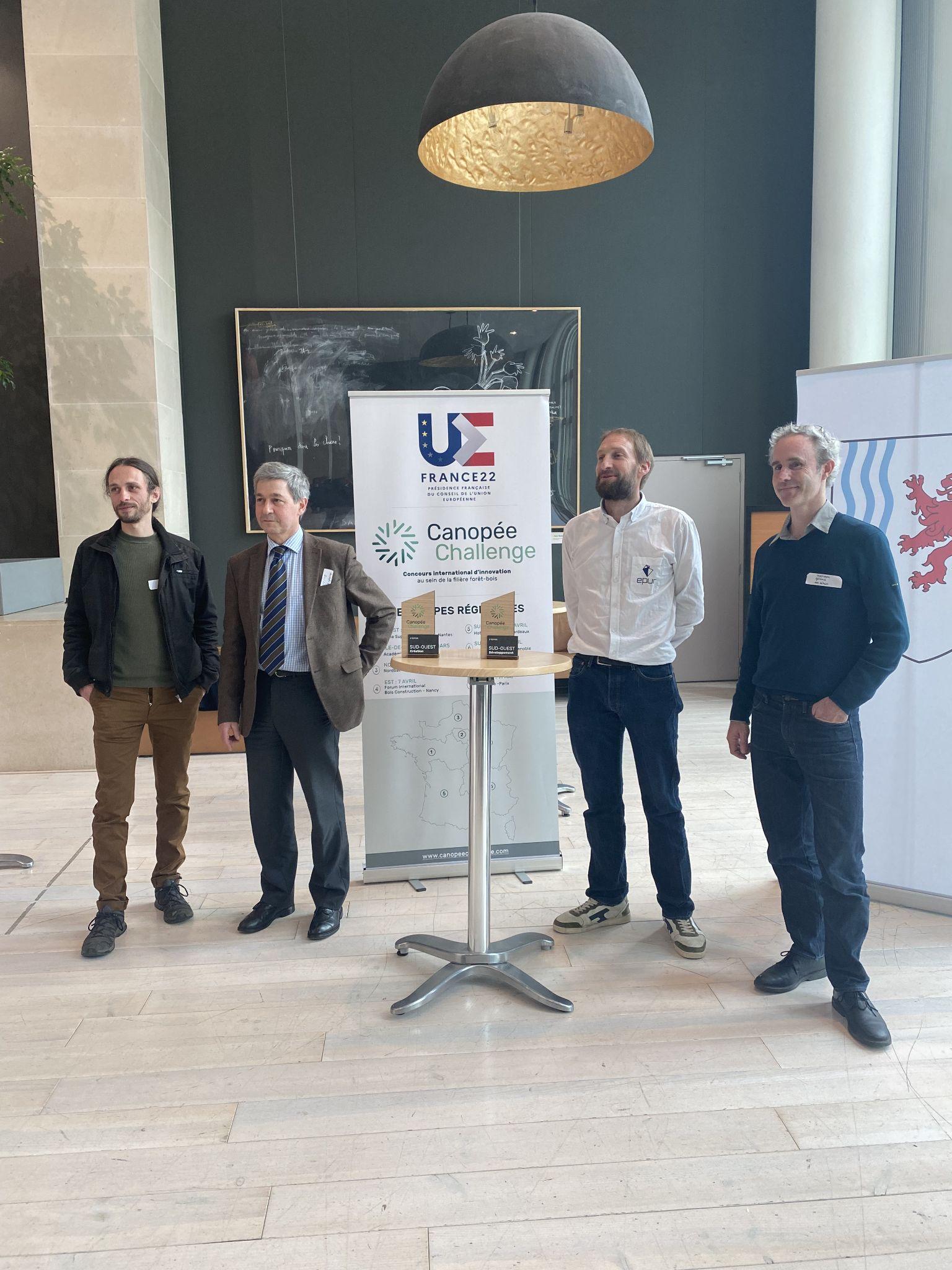 Le 19 avril 2022 - Sous le Haut Patronage du Ministère de l’Agriculture et de l’Alimentation, la filière forêt-bois se mobilise pour faire éclore des projets innovants. Co-organisé par Forinvest Business Angels, l’école d’ingénieurs ESB, Fibois France et le Pôle de compétitivité Xylofutur, Canopée Challenge - édition 2, faisait étape à Bordeaux, le 12 avril.A cette occasion, 10 projets du Sud Ouest ont été présentés au jury, réuni à l’Hôtel de Région. Deux entreprises ont été sélectionnées pour la grande finale du concours programmée à Paris, le 11 mai. A l’issue, sept lauréats se partageront 60 000 € de dotation.Les lauréats de l’étape Sud Ouest de Canopée Challenge :Dans la catégorie Création (entreprise de - 3 ans dont le CA est inférieur à 100 00€) : c’est Elicir (basée à Montpellier) qui a été mise en lumière pour sa démarche innovante dans le domaine du biocontrôle : l’entreprise développe un extrait 100% biosourcé qui assurer la croissance accélérée des jeunes plantes et favorise leur capacité de résistance aux champignons, virus et bactéries.Dans la catégorie Développement (entreprises de + 3 ans ou dont le CA excède 100 000€) : Epur (basée à Rodome) a été récompensée pour la conception, la fabrication et la commercialisation d’une machine à commande numérique portative dédiée aux charpentiers et constructeurs bois.Marc Vincent, Directeur du Pôle de compétitivité Xylofutur et membre du jury, explique : “Le matériau bois est l’une des clefs pour accélérer la décarbonation de notre économie. Notre filière doit poursuivre sa mutation et optimiser l’ensemble de sa chaîne de valeur pour apporter des solutions face aux grands changements qui se profilent. Il est ainsi essentiel de préserver la ressource, de trouver de nouveaux débouchés pour nos essences et d’intégrer toujours davantage de bois et de matériaux biosourcés, notamment dans la construction qui est notre marché majeur.”La prochaine étape régionale de Canopée Challenge :Sud-Est : le 28 avril, au Mountain Planet à GrenobleA propos du Canopée Challenge - www.canopeechallenge.comCanopée Challenge est un concours à destination de tous les projets innovants au sein de la filière forêt-bois. Il a pour vocation d’encourager, de soutenir et de valoriser l’innovation. Pour sa seconde édition, il se déroule en trois phases : présélection sur dossier, sessions d'Elevator pitch à l’occasion d’étapes régionales et finale. Sept lauréats seront mis à l’honneur, grâce à une dotation globale de 60 000 € et à travers trois catégories : Création, Développement & International. En 2020, la première édition avait permis d’étudier plus de 140 dossiers. Au terme des différentes phases de sélection, trois projets avaient été récompensés, grâce à une enveloppe globale de 25 000€ :
OTO, un fauteuil thérapeutique en bois développé par Alexia Audrain et destiné aux personnes autistes.Hybridal, un procédé innovant de plancher mixte bois-béton collé à hautes performances développé par Cruard Charpente et Construction Bois.Ephemere Square, une solution d'aménagement d'espaces événementiels, de cloisons et de cabanes de jardin en bois design, modulables et éco-responsablesCanopée Challenge - édition 2 est co-organisée par Forinvest Business Angels, l’ESB, Fibois France et XylofuturAvec le soutien financier de : France Bois Forêt, le Codifab, le Crédit Agricole, Idia Capital Investissement, Bpifrance, la région Nouvelle-Aquitaine, la région Pays de la LoireEn partenariat avec : Fransylva, la Fédération Nationale du Bois, l’institut technologique FCBA, Des Hommes et des ArbresMécènes : Groupe Siat, Groupe Archimbaud, Piveteaubois, le Groupe Monnet-Sève Sougy, Oxygen, Fonds de dotation familial PeugeotContacts presse : Agence OxygenCorentin Brichon - 06 65 31 29 20 | corentin.b@oxygen-rp.comAxel Morais - 06 75 75 60 00 | axel.m@oxygen-rp.com 